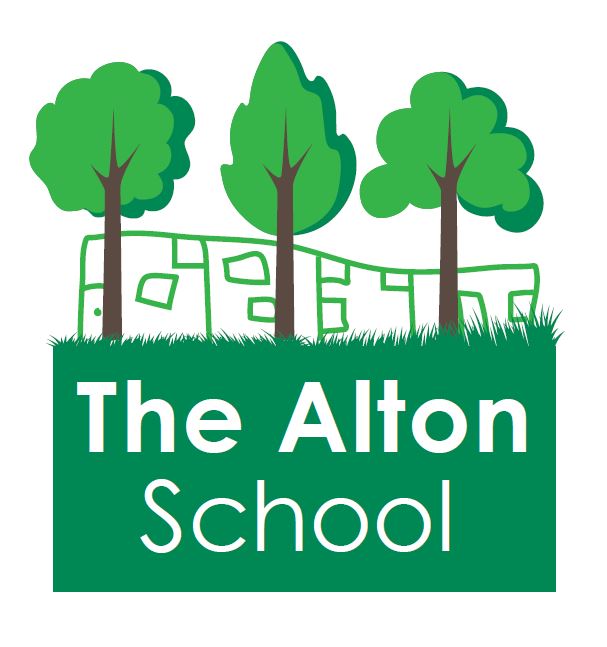 Dear Parents, Carers, Friends and Colleagues,Rights Respecting SchoolThis week we focused on the Article 24: You have the right to nutritious food. Our Excellent Learner quality was: Excellent Learners ask for help.  As we have been learning about the right to nutritious food please use this as a chance to make a donation to our food bank collection if you are able to do so: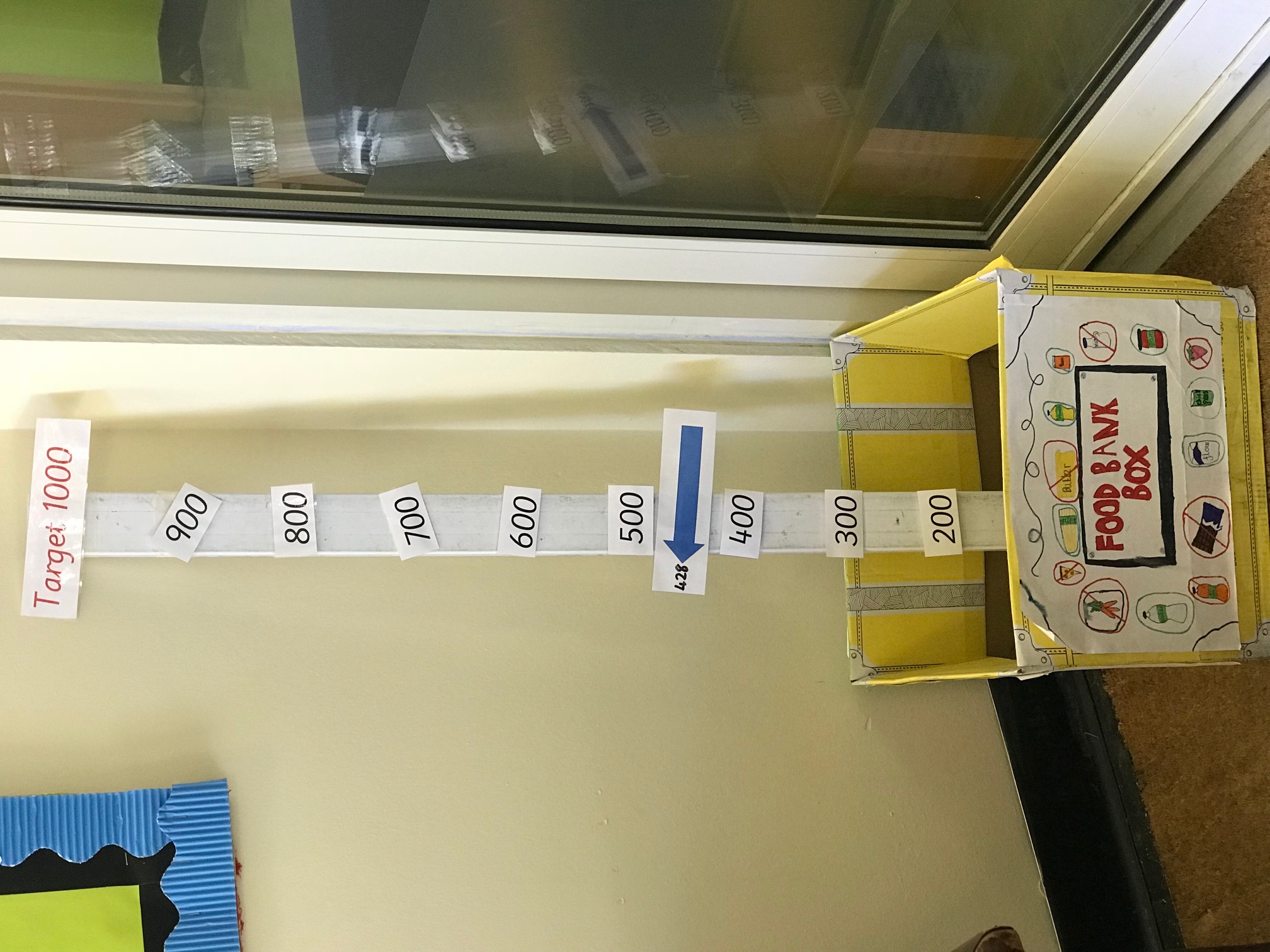 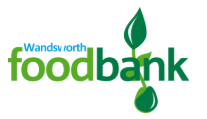 This Week at The AltonThroughout the week, Year 6 have been working hard in their SATs tests. We are all incredibly proud of the hard work and dedication they have demonstrated, and want to say ‘Well done!’ for doing such a good job. On Friday Year 5 are visiting the science museum and Year 6 are visiting Palewell Park. We are also enjoying a ‘Royal Wedding’ lunch to celebrate the wedding of Prince Harry and Ms. Meghan Markle.Next week at The Alton:On Wednesday Nursery are visiting Deen City Farm and then Reception are visiting the farm on Thursday. The EYFS assembly is on Friday at 3pm.14th May Achievement Assembly:During our Achievement Assemblies, the following students were awarded their certificates:Big Writers: Javeria(YN); Adnaan(YR); Romaysa(Y1); Cody(Y2); Faatimah(Y3); Mucaed(Y4); Autumn(Y5)  Helal(Y6) & Ryan(RB);Excellent Learners: Jeremiah(YN); Samira(YR); Laiba(Y1); Abyan(Y2); Wafaa(Y3); Ayman(Y4); Dominic(Y5)  Zaky(Y6) & Samiha(RB)Reader of the Week: Salik YNRights Respecting Champion: Rahma Y6Attendance: Year 4 and RB1   100%Latest Alton Estate proposals:Wandsworth Council is inviting people to a public exhibition of the Alton Estate regeneration project. There are revised plans to look at and people on-hand to answer questions or comments that you may have. Find out how the regeneration might affect you. It is taking place in Roehampton Parish Hall (formerly known as the Cornerstone) on Wednesday 6th June 3pm-8pm and Saturday 9th June 10am-5pm. A summary of the exhibition will be on display in the library. You can find out more at: www.AltonEstateRegen.co.ukWith best wishes,Dates for your diary18th May	Year 5 trip to the Science Museum18th May	Year 1 Class assembly 3pm23rd May	Nursery visit to Deen City Farm24th May	Reception visit to Deen City Farm25th May	EYFS assembly 3pm25th May	3.30pm School closes for half term28th May to 4th June School is closed to pupils4th June	School closed to pupils but open for staff training and buying uniform. (INSET)5th -15th June Open lessons5th June 	8am Breakfast club. 8.45am class doors open.11th June	Phonics screening week for Year 111th June	MUNGA for Year 5 group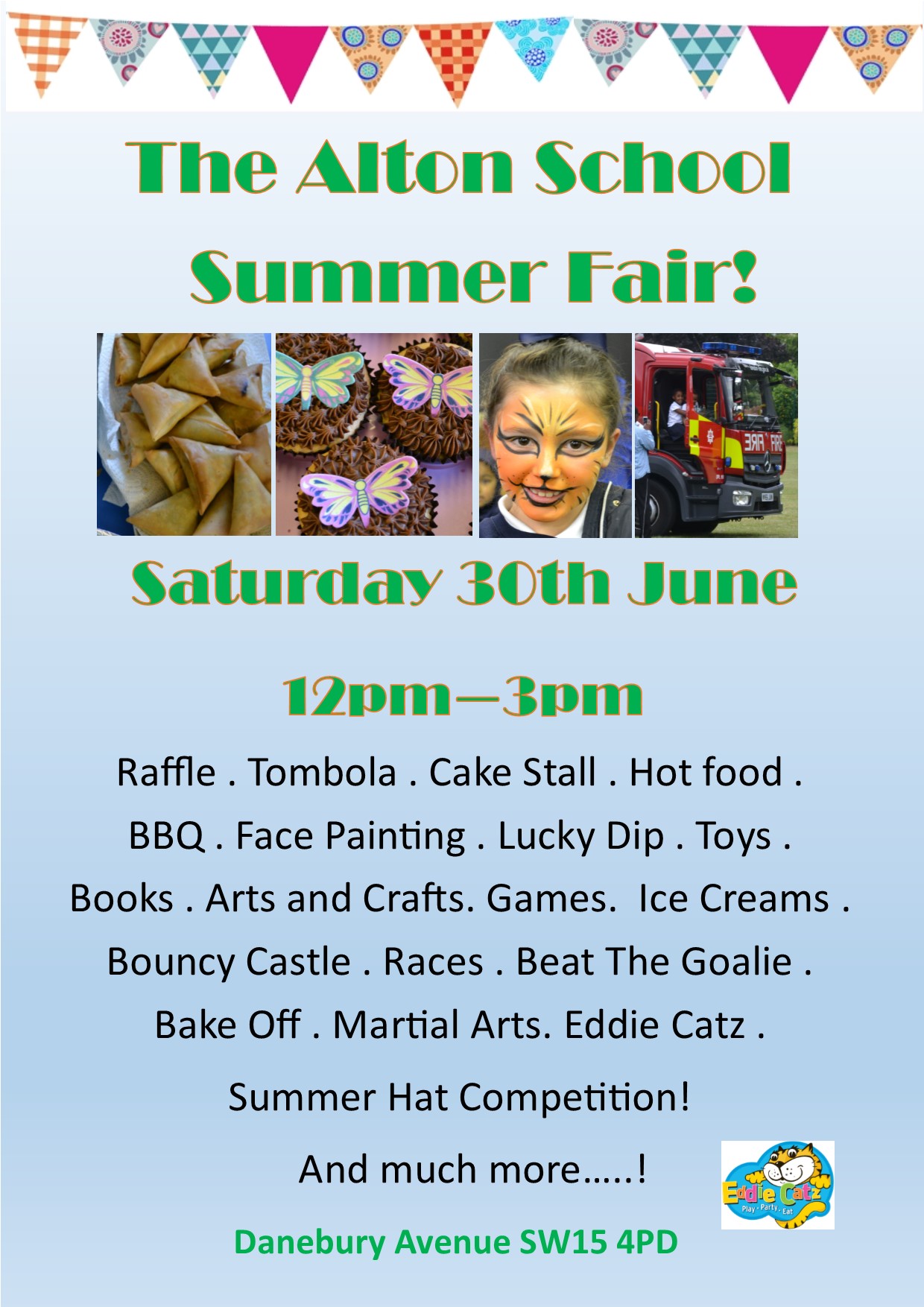 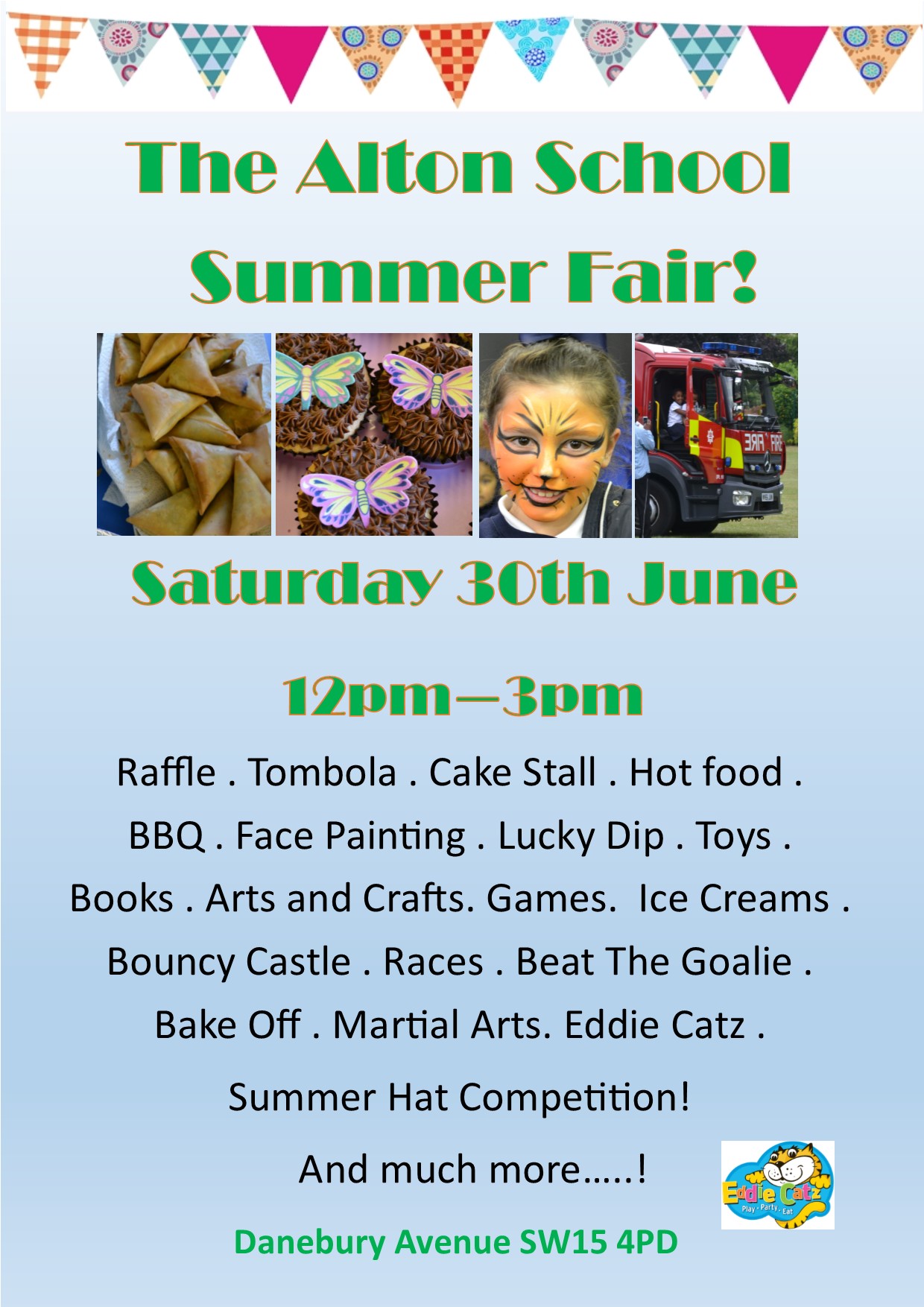 12th June	Recycling workshops in school12th June	Spelling Bee Y5 and Y6 group18th June	Book Fair arrives 19th June	Sports day25th June	MUNGA for Year 5 group26th June	Road safety workshop for Y630th June	Summer Fair6th July	MUNGA for Year 5 group11th July	Y6 performance to parents12th July	Y6 Prom18th July 	Y6 Graduation assembly 2pm20th July	School closes for the summer holidays 12.15pm